КОНТАКТНАЯ ИНФОРМАЦИЯВ Международном детском лагере «Дубравушка» установлена мини-АТС с городскими внешними линиями. Можно использовать любой из номеров:+7 (48439)5-88-55 (многоканальный), +7 (48439)9-71-71 (многоканальный)Расписание движения автобуса (Москва, метро «Юго-Западная» - «Дубравушка»):Место стоянки автобуса в Москве – площадка парковки Московского университета тонких химических технологий им. Ломоносова по адресу проспект Вернадского, 86.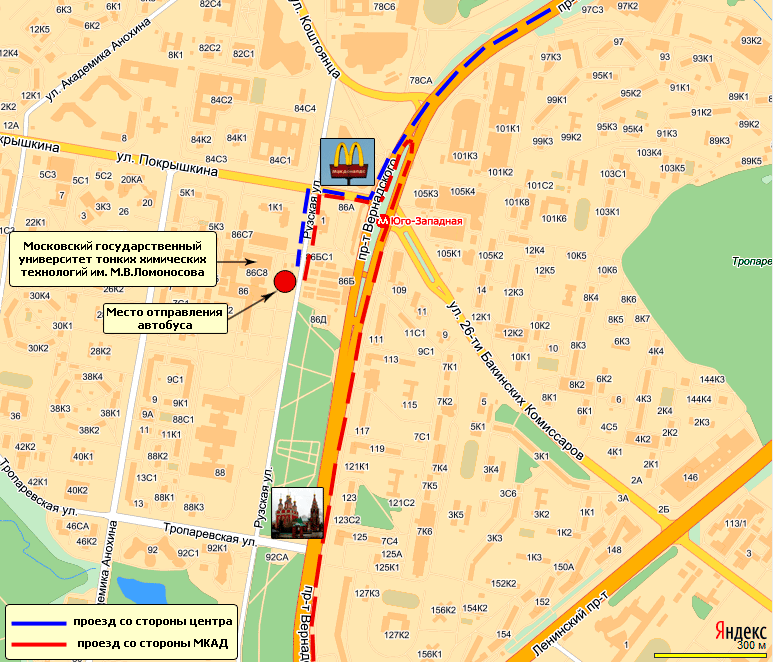 У сопровождающего автобус воспитателя имеется мобильный телефон. Номер +7 (910) 916-58-99.Наиболее важные из внутренних (добавочных) номеров:Наиболее важные из внутренних (добавочных) номеров:Наиболее важные из внутренних (добавочных) номеров:Наиболее важные из внутренних (добавочных) номеров:+79011451765директор летнего лагеря113третий корпус108, 109секретарь114четвертый корпус122вахта115пятый корпус220медицинский кабинет116шестой корпус111первый корпус117седьмой корпус112второй корпус 117седьмой корпусРодители могут звонить в «Дубравушку» по любому из городских номеров. Прослушав автоответчик, следует дождаться ответа секретаря или перейти в тоновый набор (нажав кнопку тонового набора *) и набрать нужный внутренний номер.Родители могут звонить в «Дубравушку» по любому из городских номеров. Прослушав автоответчик, следует дождаться ответа секретаря или перейти в тоновый набор (нажав кнопку тонового набора *) и набрать нужный внутренний номер.Родители могут звонить в «Дубравушку» по любому из городских номеров. Прослушав автоответчик, следует дождаться ответа секретаря или перейти в тоновый набор (нажав кнопку тонового набора *) и набрать нужный внутренний номер.Родители могут звонить в «Дубравушку» по любому из городских номеров. Прослушав автоответчик, следует дождаться ответа секретаря или перейти в тоновый набор (нажав кнопку тонового набора *) и набрать нужный внутренний номер.ДатаВремя отправленияВремя прибытияСмены04.06.2023(воскресенье)13.00 Москва15.00 «Дубравушка»Заезд I смены17.06.2023(суббота)10.00 «Дубравушка»11.30 МоскваОтъезд I смены18.06.2023(воскресенье)13.00 Москва15.00 «Дубравушка»Заезд II смены01.07.2023(суббота)10.00 «Дубравушка»11.30 МоскваОтъезд II смены02.07.2023(воскресенье)13.00 Москва15.00 «Дубравушка»Заезд III смены15.07.2023(суббота)10.00 «Дубравушка»11.30 МоскваОтъезд III смены16.07.2023(воскресенье)13.00 Москва15.00 «Дубравушка»Заезд IV смены29.07.2023(суббота)10.00 «Дубравушка»11.30 МоскваОтъезд IV смены30.07.2023(воскресенье)13.00 Москва15.00 «Дубравушка»Заезд V смены12.08.2023(суббота)10.00 «Дубравушка»11.30 МоскваОтъезд V смены